Крокодил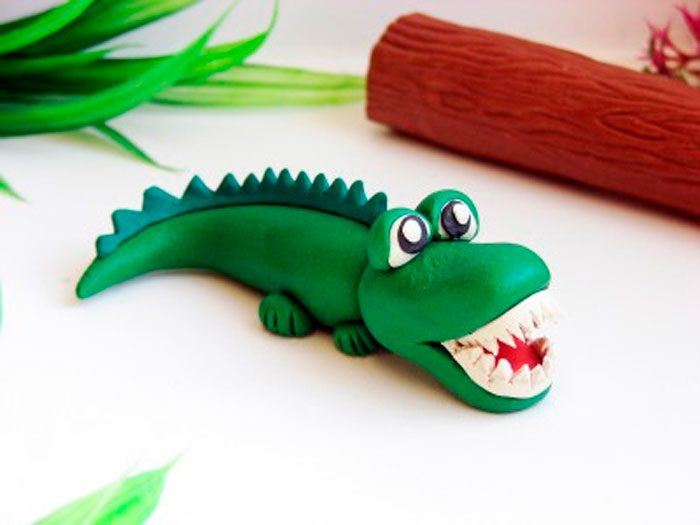 Вам понадобится: пластилин зелёного, тёмно-зелёного, белого, чёрного и красного цвета, стек, зубочистка, салфетка с узором.Мастер-классСкатайте колбаску из зелёного пластилина.Разрежьте заготовку пополам и создайте три детали из зелёного пластилина: морковку, продолговатый овал и шарик.
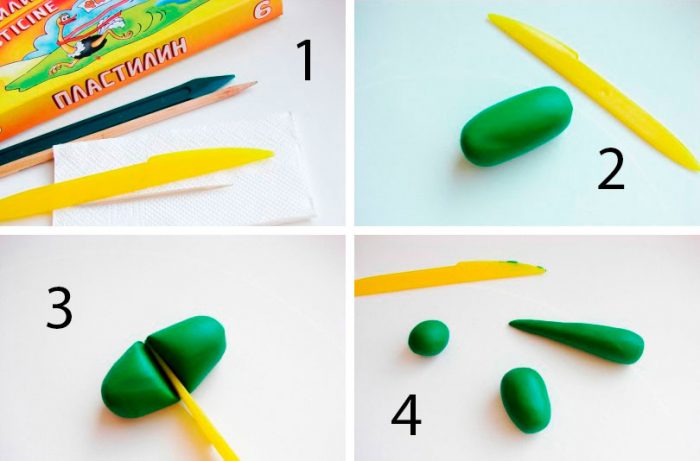 Возьмите зелёный овал и сделайте надрез, сформировав пасть крокодила.Влепите в пасть красный пластилин.Скатайте колбаску из белого пластилина, расплющьте и прорежьте зубчики, затем прикрепите их к красному пластилину.
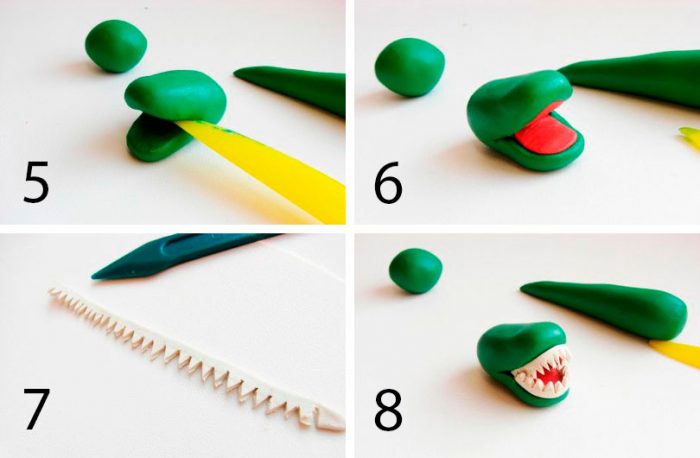 Скатайте 2 зелёных шарика и сделайте глазки, прикрепив белый и чёрный пластилин, затем закрепите заготовки на голове крокодила.Обработайте салфеткой тельце и голову крокодила, придав узорную фактуру.Соедините тельце и голову крокодила, используя зубочистку.
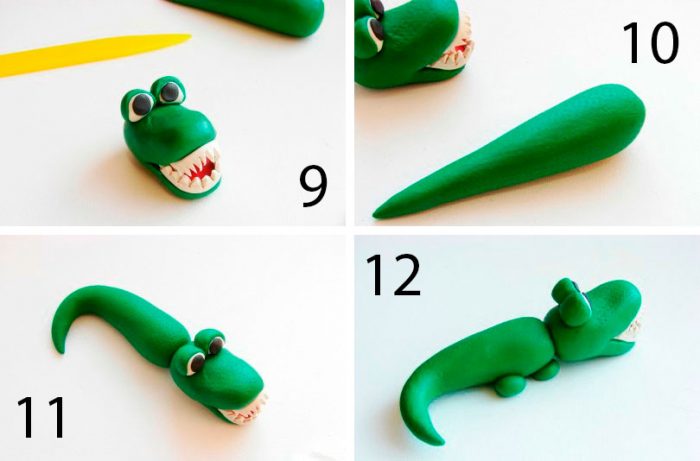 Скатайте 4 шарика из зелёного пластилина и прикрепите их на место лапок.Проделайте стеком надсечки на лапках.
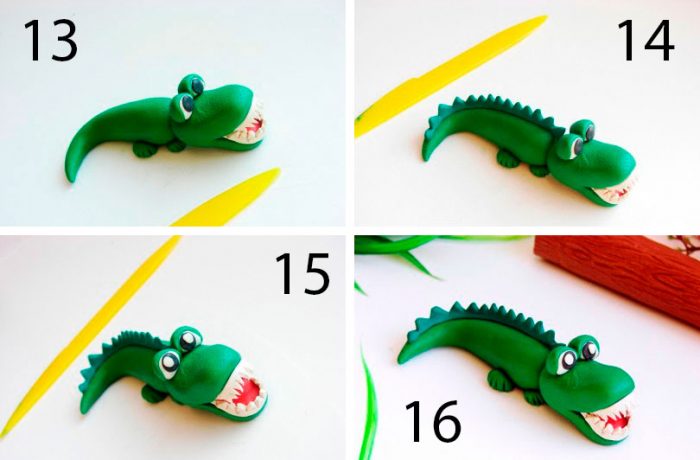 Скатайте колбаску из тёмно-зелёного пластилина, расплющьте, прорежьте зубцы и прикрепите на спину крокодила.Прикрепите блики на глазки из белого пластилина.Крокодил из пластилина готов!